STAP #1VERANDERING VAN PERSPECTIEVEN: WAT ALS...?   Beantwoord de volgende vragen:                                                              Ik stel mij voor dat ik moet vluchten vanuit mijn land: wat is dan ontzettend belangrijk voor mij?_________________________________________________________________________________________________________________________________________________________________________________________________________________________________________________________________________________Wat heb ik allemaal nodig om veilig mijn nieuwe land te bereiken? Zodat ik daar mijn bijdrage kan leveren aan de samenleving? En dat ik daar op een prettige manier met de andere mensen kan samenwonen?_________________________________________________________________________________________________________________________________________________________________________________________________________________________________________________________________________________Wat zou ik als vluchteling heel erg graag willen? Waar zou ik graag recht op willen hebben? Wat zou ik mogen eisen?_________________________________________________________________________________________________________________________________________________________________________________________________________________________________________________________________________________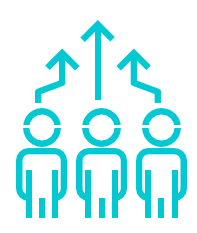 Bespreek jouw antwoorden in jouw groepje en stel samen het volgende document op: “Verklaring van de Rechten van de Vluchteling”. Verklaring van de Rechten van de VluchtelingAuteurs: ___________________________________________________________________________________Wij verklaren dat elke vluchteling recht heeft op:_________________________________________________________________________________________________________________________________________________________________________________________________________________________________________________________________________________________________________________________________________________________________________________________________________________________________________________________________________________________________________________________________________________________________________________________________________________________________________________________________________________________________________________________________________________________________________________________________________________________________________________________________________________________________________________________________________________________________________________________________________________________________________________________________________________________________________________________________________________________________________________________________________________________________________________________________________________________________________________________________________________________________________________________________________________________________________________________________________________________________________________________________________________________________________________________________________________________________________________________________________________________________________________________________________________________________________________________________________________________________________________________________________________________________________________________________________________________________________________________________________________________________________________________________________________________________________________________________________________________________________________________________________________________________________________________________________________________________________________________________________________________________________________________________________________________________________________________________________________________________________________________________________________________Vastgelegd te __________________________Op datum ____________________________HandtekeningenDOEL VAN DE OEFENING:Iedere groep presenteert hun eigen “Verklaring van de Rechten van de Vluchteling” en legt uit waarom ze deze rechten gekozen hebben, wat ze voor hen betekenen. Mogelijke meningsverschillen mogen ook aan bod komen.REFLECTIE:Wat merken we?Is er iets (zoals een bepaald recht) dat van belang is voor ons allemaal?Zijn er verschillende gezichtspunten? Misschien zijn we het er niet over eens in hoeverre bepaalde rechten van toepassing zijn, en wat er allemaal wel/niet valt onder bepaalde rechten.We hebben gehoord wat voor de vluchtelingen zelf belangrijk is. Komt dat overeen met de fundamentele rechten die wij hebben opgeschreven? STAP #2WELKE FUNDAMENTELE RECHTEN HEBBEN VLUCHTELINGEN?UNHCR Rechten van VluchtelingenWelke rechten voor vluchtelingen komen ter sprake?_________________________________________________________________________________________________________________________________________________________________________________________________________________________________________________________________________________
Wat zijn de overeenkomsten en de verschillen tussen de genoemde rechten en de rechten die we zelf bedacht hebben?________________________________________________________________________________________________________________________________________________________________________________________________________________________________________________________________________________Volgens jou, in hoeverre worden die rechten in ons land toegepast?______________________________________________________________________________________________________________________________________________________________________________________Welke rechten worden in sommige gemeenschappen afgewezen? Welke redenen geven mensen op om die rechten te weigeren? Zijn die redenen terecht?______________________________________________________________________________________________________________________________________________________________________________________Welke waarden gebruiken de voorstanders van de rechten van vluchtelingen? Welke waarden gebruiken de tegenstanders van de rechten van vluchtelingen?________________________________________________________________________________________________________________________________________________________________________________________________________________________________________________________________________________________________________________________________________________________________________Maak een foto van een voorwerp of symbool dat die rechten tot uitdrukking brengt